TEXTO DE UNA PÁGINA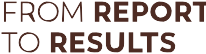 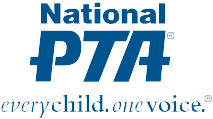 PARA EL LÍDER ESCOLARLos antecedentesLos recientes cierres de las escuelas han afectado a todas las personas involucradas, desde maestros hasta directivos, pasando por los padres y los estudiantes, y todavía quedan pendientes muchas preguntas sin responder con respecto al impacto académico y emocional en los estudiantes, cómo supervisarán las escuelas el progreso y qué ocurrirá si continúan los cierres escolares y/o se implementa un modelo de aprendizaje híbrido.En nuestro estado, los miembros de PTA están planificando reunirse virtualmente con administradores y directivos escolares para debatir qué puede hacerse para evaluar el rendimiento estudiantil ante la falta de las pruebas estatales y las políticas de calificación tradicionales, y colaborar en cómo pueden las escuelas respaldar a los estudiantes y prepararse para la reapertura, los modelos de aprendizaje híbridos y los futuros cierres de escuelas.¿Qué puede esperar?La charla será informal y no debería durar más de una hora. Solo incluirá a unos pocos miembros de la PTA de la escuela, quienes conducirán el debate. Ellos vendrán con algunas preguntasya pensadas, pero el objetivo es compartir ideas sobre cuál es la mejor manera de respaldar a los estudiantes y los maestros y garantizar la continuación de la enseñanza.¿Cómo puede prepararse para la charla?Prepárese para compartir sus opiniones sinceras sobre cómo ha afectado la pandemia a los maestros y los estudiantes.Sin tener los datos tradicionales (el crecimiento y las pruebas de desempeño estatales, los datos de asistencia, etc.), piense en cómo medirá la escuela o el distrito el rendimiento estudiantil e identificará las brechas de aprendizaje.Contacte a otros educadores de su edificio para entender qué identifican ellos como los temas más apremiantes y qué apoyo se necesita.Si necesita información adicional, contacte a uno de los miembros de su PTA local: